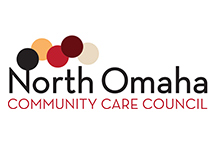 NOCCC Scholarship ProgramDirections: This page must be completed by the financial aid officer at your respective university.	_$________________________________	Total Financial Aid Award Amount	_$___________________________________________________	Remaining Tuition Balance (After Financial Aid Applied)	_$________________________________	Expected Family Contribution (EFC)Form Completed By (Print)                                              									     	_______________________                                                                Form Completed By (signature)                                               	DateTitle/department									___________________________Email								Phone (include area code)Please complete this NOCCC Financial Need Form, provide a copy of current enrollment/registration, and return scanned copies via email or by postal mail to:NORTH OMAHA COMMUNITY CARE COUNCILP.O. BOX 31341, OMAHA, NE 68132   EMAIL: MAIL@NORTHOMAHACCC.ORG